إلى إدارات الدول الأعضاء في الاتحاد
الموضوع:	لجنة الدراسات 5 للاتصالات الراديوية	-	اقتراح إلغاء عشر مسائل لقطاع الاتصالات الراديويةاقترحت لجنة الدراسات 5 للاتصالات الراديوية أثناء اجتماعها المنعقد يومي 22 و23 نوفمبر 2010، إلغاء عشر مسائل لقطاع الاتصالات الراديوية.وبالنظر إلى أحكام الفقرة 7.3 من القرار ITU-R 1-5، يرجى منكم إبلاغ الأمانة (brsgd@itu.int) في موعد أقصاه 13 أبريل 2011، ما إذا كانت إدارتكم توافق أم لا توافق على المقترح الوارد أعلاه.وبعد المهلة المحددة أعلاه، ستبلّغ نتائج هذا التشاور بموجب نشرة إدارية (انظر: http://www.itu.int/publ/R-QUE-/en).فرانسوا رانسي
مدير مكتب الاتصالات الراديويةالملحقات: -	اقتراح إلغاء عشر مسائل لقطاع الاتصالات الراديويةالتوزيع:-	إدارات الدول الأعضاء في الاتحاد-	أعضاء قطاع الاتصالات الراديوية المشاركون في أعمال لجنة الدراسات 5 للاتصالات الراديوية -	المنتسبون إلى قطاع الاتصالات الراديوية المشاركون في أعمال لجنة الدراسات 5 للاتصالات الراديويةالملحـق(المصدر: الوثائق 5/230 و5/243 و(5/244المسائل المقترح إلغاؤها__________الاتحـــاد  الدولــــي  للاتصــــالات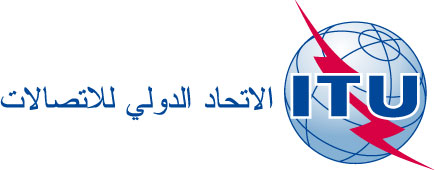 مكتب الاتصالات الراديوية
(فاكس مباشر رقم (+41 22 730 57 85النشرة الإدارية
CAR/31013 يناير 2011المسألة 
ITU-Rالعنوان35-1/5الاستعمال الفعال للطيف الراديوي في المحطات الرادارية لخدمة الاستدلال الراديوي93-2/5أتمتة الاتصالات المتنقلة البحرية بالموجات الهكتومترية (MF) والديكامترية (HF) والمترية (VHF)96-2/5تحسين الفعالية في استخدام النطاق MHz 174-156 في محطات الخدمة المتنقلة البحرية بغية تعزيز السلامة البحرية وأمن الموانئ98/5إرسال البيانات الرقمية لتحديث أنظمة عرض المخططات الإلكترونية216-2/5توافق خدمات الملاحة الراديوية واستكشاف الأرض الساتلية (النشيطة) وأبحاث الفضاء (النشيطة) والخدمة المتنقلة وخدمة التحديد الراديوي للموقع العاملة في النطاق MHz 5 650-5 350 والتوافق بين خدمتي الملاحة الراديوية والتحديد الراديوي للموقع في النطاق MHz 3 100-2 90035-1/5تطبيقات بروتوكول الإنترنت على الأنظمة المتنقلة226/5خصائص الرادارات العاملة في خدمة الاستدلال الراديوي ومعايير حمايتها232/5نظام التعرف الأوتوماتي العالمي المحمول على متن السفن237/5خصائص ومعايير حماية الرادارات العاملة في خدمة الاستدلال الراديوي في نطاق تردد الموجات 
المترية (VHF)244/5التحسينات الممكن إدخالها على التوصية ITU-R F.758